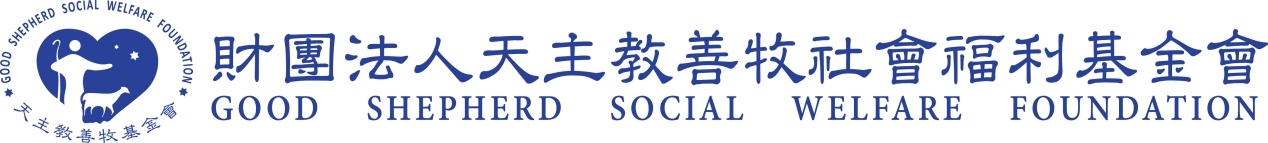           　　　 108年度善牧基金會各家園實習申請名額高雄中心，靜心家園，親心家園，德真之家，台北中心，德蕾之家，嬰兒之家，南投庇護所，牧心家園，得力住宅等１０７年不收實習生。單位名稱期中實習暑期實習備  註安心家園01光復中心01西區少年福利服務中心35德心之家 22宜蘭善牧學園12台北善牧學園20每一學校限一名額信心家園01台北小羊之家11因辦公地點相同，新北市與臺北市小羊之家會共同面試 西區跨國婚姻家庭服務中心22週六為必選實習時段寧心園02台中中心方案實習整組5人以上形式 0德幼之家24嘉義中心33優先修過家庭暴力相關課程為佳嘉義法院服務處01優先修過家庭暴力相關課程為佳宜蘭中心02花蓮兒童之家42優先錄取擔任過志工之學生台東中心02台中新住民服務中心01玉里中心01以設籍花蓮縣的學生為優先蘆洲少年福利服務中心35-6需修習青少年工作課程瑞穗中心01 原鄉家暴被害人直接工作服務東區跨國婚姻家庭服務中心22僅開放”下半年”期中實習德蓓之家11恆安中心01-2對兒少保護領域有興趣者培新中心11松德婦女服務中心11新竹小羊之家22西區單親家庭服務中心22僅開放”上半年”期中實習新北小羊之家11因辦公地點相同，新北市與臺北市小羊之家會共同面試 